Name: _________________________________________ Period: __________Builder Plans(Use the Builder Plans PPT to complete these notes) Site Plan: What does a site plan show?Label 5 items on the site plan below from the list on #2.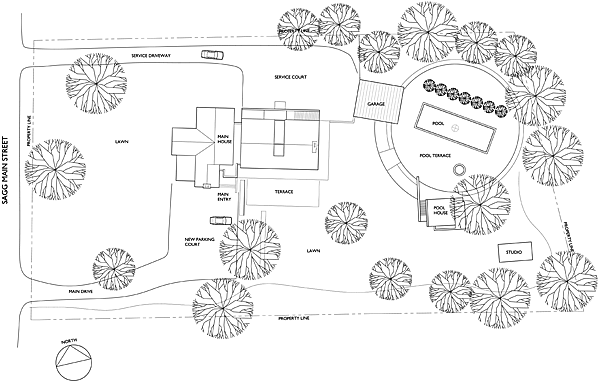 Floor plan:What does a floor plan show?Scale for most floor plans is: ______________________‘=______“=______Exterior walls = ______Interior walls = ______Label each of the Blue Print Symbols: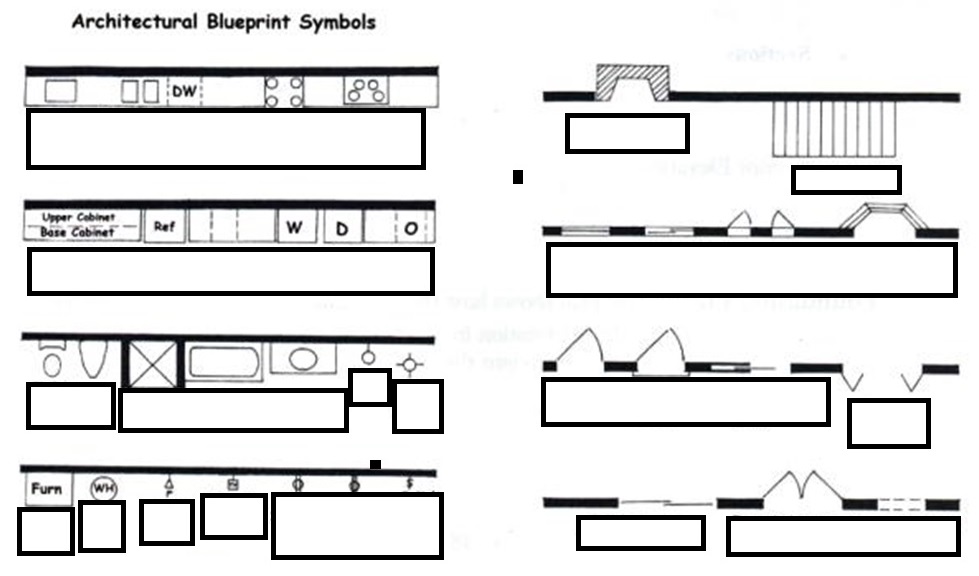 Elevations:Elevations show:Electrical and Lighting Plans:Electrical and Lighting Plans show:Label the Electrical and Lighting symbols on the plan below, using the legend as a key: CEILING MOUNTED LIGHT, RECESSED DOWN LIGHT, EMERGENCY LIGHT, DUPLEX RECEPTACLE OUTLET,NURSE CALL, TELEPHONE OUTLET, TV OUTLET, SMOKE DETECTOR,SWITCH, TV, 5' 0", 9' 0", 1' 10", 3' 0", 2' 10"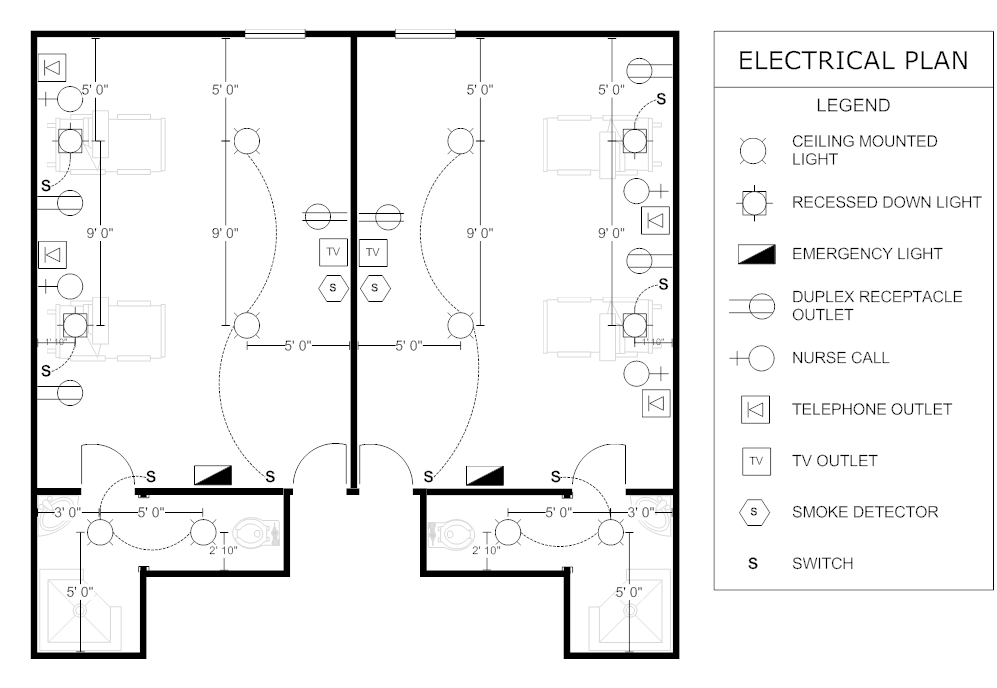 Identify the pictures on the PPT as: Site plan, Floor plan, Elevation plan, Electrical plan.13 a. ___________________________13 b. ___________________________13 c. ___________________________13 d. ___________________________13 e. ___________________________13 f. ___________________________NOTE:  Chapter 5 and 7 in the Interiors Textbook are great resources for electrical symbols (Ch 5) and blueprint symbols (Ch 7).